Профессия. Экология. Культура: сборник тезисов научно-практической конференции студентов  государственных профессиональных  образовательных  учреждений Новосибирской  области / Отв.ред. С.А.Рынкова.-Новосибирск: Новосибирский автотранспортный колледж, 2016.-292 с.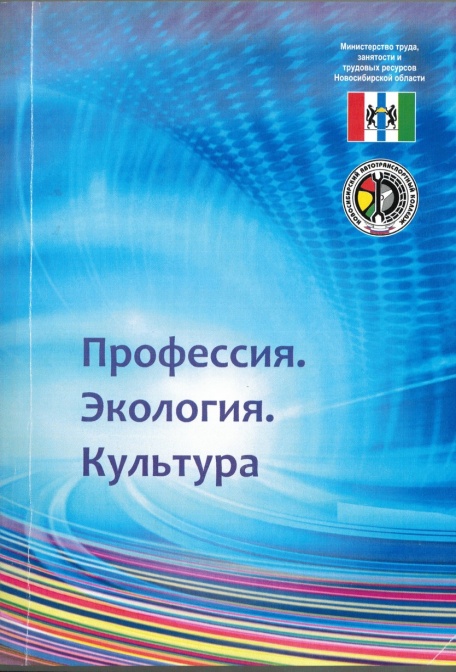 Соловьян А.А. Мгновенье подвига / А.А Соловьян., А.В.Келлер; рук. О.А. Лаврова; ГБПОУ НСО «Новосибирский автотранспортный колледж» // Профессия. Экология. Культура: сборник тезисов научно-практической конференции. - Новосибирск: Новосибирский автотранспортный колледж. 2016.С.-17-21.Микитась А.К. Изобретение радио русским ученым А.С.Повым /А.К.Микитась; рук. Ю.М.Коцелап; ГБПОУ НСО «Новосибирский автотранспортный колледж» // Профессия. Экология. Культура: сборник тезисов научно-практической конференции. - Новосибирск: Новосибирский автотранспортный колледж. 2016.С.-24-28.Окул В.К. «Памяти павших будьте достойны» / В.К.Окул, С.Д.Пилипенко С.Д.; рук. Кириченко Г.Н.; ГБПОУ НСО «Новосибирский автотранспортный колледж» // Профессия. Экология. Культура: сборник тезисов научно-практической конференции. - Новосибирск: Новосибирский автотранспортный колледж. 2016.С.-28-32Пятенко М.А. Юрий Гагарин: вся жизнь –подвиг / М.А.Пятенко; рук. Л.В.Митюшенко; ГБПОУ НСО «Новосибирский автотранспортный колледж» // Профессия. Экология. Культура: сборник тезисов научно-практической конференции. - Новосибирск: Новосибирский автотранспортный колледж. 2016.С.-32-34.Авсеенко М.Г. Альтернативные источники энергии: перспективы развития/ М.Г.Авсеенко, Р.В. Бедулин; рук. Л.В. Митюшенко; ГБПОУ НСО «Новосибирский автотранспортный колледж» // Профессия. Экология. Культура: сборник тезисов научно-практической конференции. - Новосибирск: Новосибирский автотранспортный колледж. 2016.С.-44-47.Храмцов С.С.  Три «Э» современности: экология, экономика, энергетика/ С.С.Храмцов, И.С.Шакалов; рук. С.А Юсупова; ГБПОУ НСО «Новосибирский автотранспортный колледж» // Профессия. Экология. Культура: сборник тезисов научно-практической конференции. - Новосибирск: Новосибирский автотранспортный колледж. 2016.С.-76-78Гребенщиков А.А. Магнитная левитация/ А.А. Гребенщиков; рук. Ю.М. Коцелап; ГБПОУ НСО «Новосибирский автотранспортный колледж» // Профессия. Экология. Культура: сборник тезисов научно-практической конференции. - Новосибирск: Новосибирский автотранспортный колледж. 2016.С.-97-100.Коршунов А.А Монтаж  рабочей схемы включения трехфазного асинхронного двигателя в однофазную сеть/ А.А.Коршунов; рук. С.А. Юсупова; ГБПОУ НСО «Новосибирский автотранспортный колледж» // Профессия. Экология. Культура: сборник тезисов научно-практической конференции. - Новосибирск: Новосибирский автотранспортный колледж. 2016.С.-104-106.Шакуров Д.М. Электромагнитная подвеска/ Д.М. Шакуров; рук. А.В.Исаев; ГБПОУ НСО «Новосибирский автотранспортный колледж» // Профессия. Экология. Культура: сборник тезисов научно-практической конференции. - Новосибирск: Новосибирский автотранспортный колледж. 2016.С.-112-115.Волохов А.А. Поезда на «магнитной подушке»/ А.А. Волохов, И.А.Нуркенов; рук. Л.В.Митюшенко; ГБПОУ НСО «Новосибирский автотранспортный колледж» // Профессия. Экология. Культура: сборник тезисов научно-практической конференции. - Новосибирск: Новосибирский автотранспортный колледж. 2016.С.-116-118. Канжа Д.К. Устройство и принцип работы стабилизации курсовой устойчивости автомобиля/ Д.К.Канжа;  рук. А.С. Зайцев; ГБПОУ НСО «Новосибирский автотранспортный колледж» // Профессия. Экология. Культура: сборник тезисов научно-практической конференции. - Новосибирск: Новосибирский автотранспортный колледж. 2016.С.-116-118.Новгородцев Д.К. Средства обеспечения безопасности  водителя / Д.К. Новгородцев; рук. Т.Ф. Зуева; ГБПОУ НСО «Новосибирский автотранспортный колледж» // Профессия. Экология. Культура: сборник тезисов научно-практической конференции. - Новосибирск: Новосибирский автотранспортный колледж. 2016.С.-122-124.Павлов А.А. «Слабое звено», или как сделать дорожное движение безопастным/ А.А.Павлов, А.А.Красин; рур. Н.В.Никаев; ГБПОУ НСО «Новосибирский автотранспортный колледж» // Профессия. Экология. Культура: сборник тезисов научно-практической конференции. - Новосибирск: Новосибирский автотранспортный колледж. 2016.С.-125-127.Пуршев К.Е. Диагностика антиблокировочной тормозной системы/К.Е.Пуршев; рук.А.В.Сокотущенко; ГБПОУ НСО «Новосибирский автотранспортный колледж» // Профессия. Экология. Культура: сборник тезисов научно-практической конференции. - Новосибирск: Новосибирский автотранспортный колледж. 2016.С.-128-131.Резник И.В. Возможности применения ИТ-технологий при выполнении расчетно-графических работ по технической механике/  И.В.Резник, Е.А. Федосков; рук Л.А.Черникова; ГБПОУ НСО «Новосибирский автотранспортный колледж» // Профессия. Экология. Культура: сборник тезисов научно-практической конференции. - Новосибирск: Новосибирский автотранспортный колледж. 2016.С.-131-133.Ретивых В.В. Экологическая и экономическая целесообразность реализации государственной программы перевода городского транспорта на газ/ В.В. Рективых; рук. Н.М.Метель; ГБПОУ НСО «Новосибирский автотранспортный колледж» // Профессия. Экология. Культура: сборник тезисов научно-практической конференции. - Новосибирск: Новосибирский автотранспортный колледж. 2016.С.-134-136.Бабушкин Е.В. Совершенствование системы материально-технического снабжения автотранспортных мероприятий г.Новосибирска / Е.В.Бабушкин; ГБПОУ НСО «Новосибирский автотранспортный колледж» // Профессия. Экология. Культура: сборник тезисов научно-практической конференции. - Новосибирск: Новосибирский автотранспортный колледж. 2016.С.-145-148.Дыжин М.Р. Развитие транспортно-логических услуг в городе Новосибирске/  М.Р.Дыжин; рук Е.В.Баева; ГБПОУ НСО «Новосибирский автотранспортный колледж» // Профессия. Экология. Культура: сборник тезисов научно-практической конференции. - Новосибирск: Новосибирский автотранспортный колледж. 2016.С.-152-154. Жижина А.И. Производительность труда как фактор эффективности работы автотранспортного предприятия/ А.И.Жижина; рук. О.И.Полетаева; ГБПОУ НСО «Новосибирский автотранспортный колледж» // Профессия. Экология. Культура: сборник тезисов научно-практической конференции. - Новосибирск: Новосибирский автотранспортный колледж. 2016.С.-155-159.Лупачев А.А. Привлечение инвестиций в развитие автотранспортной инфраструктуры Новосибирска/ А.А.Лупачев; рук. Е.В.Баева; ГБПОУ НСО «Новосибирский автотранспортный колледж» // Профессия. Экология. Культура: сборник тезисов научно-практической конференции. - Новосибирск: Новосибирский автотранспортный колледж. 2016.С.-165-168.Мясников А.А. Анализ взаимодействия логистики и маркетинга/ А.А.Мясников; рук. И.А.Назина; ГБПОУ НСО «Новосибирский автотранспортный колледж» // Профессия. Экология. Культура: сборник тезисов научно-практической конференции. - Новосибирск: Новосибирский автотранспортный колледж. 2016.С.-168-170.Пенчинских А.Г. Преимущество использования автоматизированных систем управления и учета времени пребывания  транспорта на складском помещении/  А.Г. Пенчинских; рук. М.А.Журова; ГБПОУ НСО «Новосибирский автотранспортный колледж» // Профессия. Экология. Культура: сборник тезисов научно-практической конференции. - Новосибирск: Новосибирский автотранспортный колледж. 2016.С.-170-174.Серебренников В.В. Логистический подход к выбору поставщика/ В.В.Серебренников; рук. И.А.Назина; ГБПОУ НСО «Новосибирский автотранспортный колледж» // Профессия. Экология. Культура: сборник тезисов научно-практической конференции. - Новосибирск: Новосибирский автотранспортный колледж. 2016.С.-174-176.Угланова О.В. Транспортная логистика на примере ОАО «Новосибирскавтодор» филиал ДСУ/О.В. Угланова; рук. Е.В.Соловьева; ГБПОУ НСО «Новосибирский автотранспортный колледж» // Профессия. Экология. Культура: сборник тезисов научно-практической конференции. - Новосибирск: Новосибирский автотранспортный колледж. 2016.С.-176-179.Шишкин Е.С. Современные технологии в формировании профессиональных компетенций работников транспортно-логических комплексов/  Е.С. Шишкин; рук. О.И.Политаева; ГБПОУ НСО «Новосибирский автотранспортный колледж» // Профессия. Экология. Культура: сборник тезисов научно-практической конференции. - Новосибирск: Новосибирский автотранспортный колледж. 2016.С.-180-183. Черникова Е.В. Определение загрязнения воздуха по содержанию сульфатов в коре деревьев/ Е.В.Черникова; рук. Т.Г.Алифиренко; ГБПОУ НСО «Новосибирский автотранспортный колледж» // Профессия. Экология. Культура: сборник тезисов научно-практической конференции. - Новосибирск: Новосибирский автотранспортный колледж. 2016.С.-237-240. Колпакова Г.К. « Что лежит под елкой?» / Г.К.Колпакова, Д.М.Лихачева; рук Н.М.Метель; ГБПОУ НСО «Новосибирский автотранспортный колледж» // Профессия. Экология. Культура: сборник тезисов научно-практической конференции. - Новосибирск: Новосибирский автотранспортный колледж. 2016.С.-265-266.